    Contact UsHempfield Church of the BrethrenMailing Address: P.O. Box 246, East Petersburg PA 17520Physical Location: 1186 Stevens Street, Manheim PA 17545Website: www.hempfieldcob.orgOur staff members are here to help when you need them. Please feel free to contact them if you have a need.Doug Hinton – Senior PastorCell: 717-951-5290; E-mail: doug@hempfieldcob.org Scheduled Day Off: MondayJosh Fulmer – Youth MinisterCell: 717-723-7732; E-mail: josh@hempfieldcob.org	Scheduled Day Off: FridayGeoff Davis – Associate PastorHome: 717-569-6284; E-mail: gdavis6320@comcast.netLaura Meiser – Music Director & Children’s Ministry Co-CoordinatorCell: 717-689-0465; E-mail: laura@hempfieldcob.orgEmmy Schott – Children’s Ministry Co-CoordinatorCell: 717-333-8216; E-mail: emmy@hempfieldcob.orgIrene Hershey – AdministratorPhone: 717-898-0181; E-mail: office@hempfieldcob.orgOffice Hours: Monday - Friday 9:00 A.M. to 3:00 P.M.Please submit bulletin information to Irene by Wednesday noon. HCOB Family FactsGeneral Offering for May 9, 2021 = General Fund $ 7446.56Amount needed weekly to meet budget = $10,575Building Fund for May 2, 2021 = $ 640.00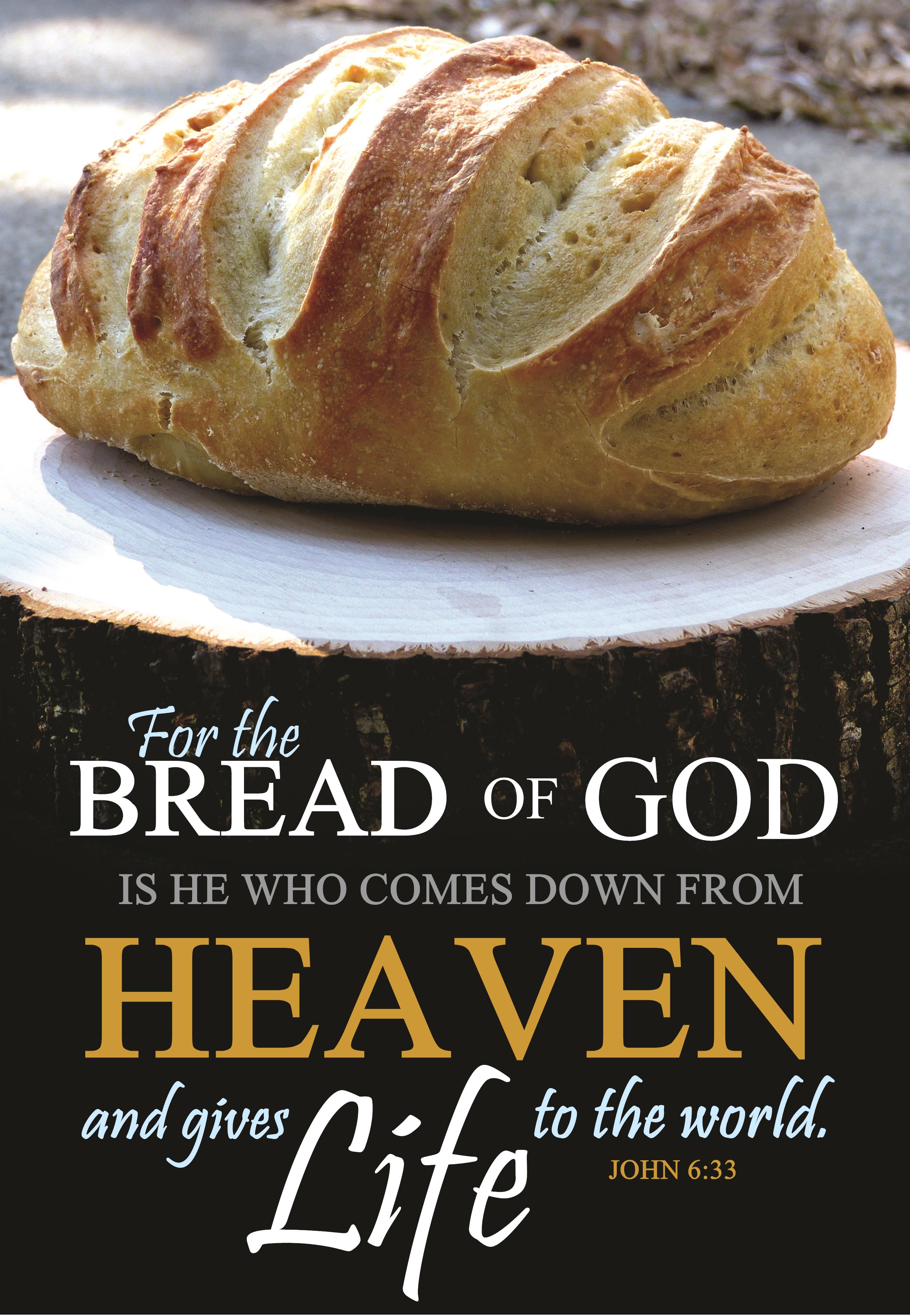  What do you believe about Jesus?  God?  How do you    know it?  From whom did you learn what you believe?  What if they’re wrong? preludes 			Who Can Satisfy My SoulGlory to His NameBrethren, We Have Met to Worship welcome & announcements  PREPARING FOR WORSHIP                                       The Promise of God (Ezekiel 36:24-28) 		 CALL TO WORSHIP		Psalm 5:7-8				 OPENING PRAYER      			            SCRIPTURE		 John 6: 22-40 (NIV)   MORNING PRAYER & LORD’S PRAYER  SPECIAL MUSIC			My Father’s World SCRIPTURE		John 6:41-59 (NIV)		                         	          Message     	The Most Important LessonDEACON COMMISSIONING CLOSING PRAYER   special music		Untitled Hymn (Come to Jesus)	*BENEDICTION  *Postlude   					*Those who are able are invited to stand 	             Preacher – Pastor Geoff Davis                       Worship Leader – Jason Hoffman                       Accompanist – Kim Glass                                                        Duets with Cherl Myers                    	 Sound Tech – Mitchell Barnes                         Video Tech – Dave BenditREPARE YOUR HEARTS FOR WORSHIP NEXT SUNDAY BY READING AHEAD! Next Sunday, Laura Meiser will be preaching on John 6:60-71, Psalm 121.  Please read and prayerfully study this passage this week as we prepare to worship together.       LAWN CONCERT!!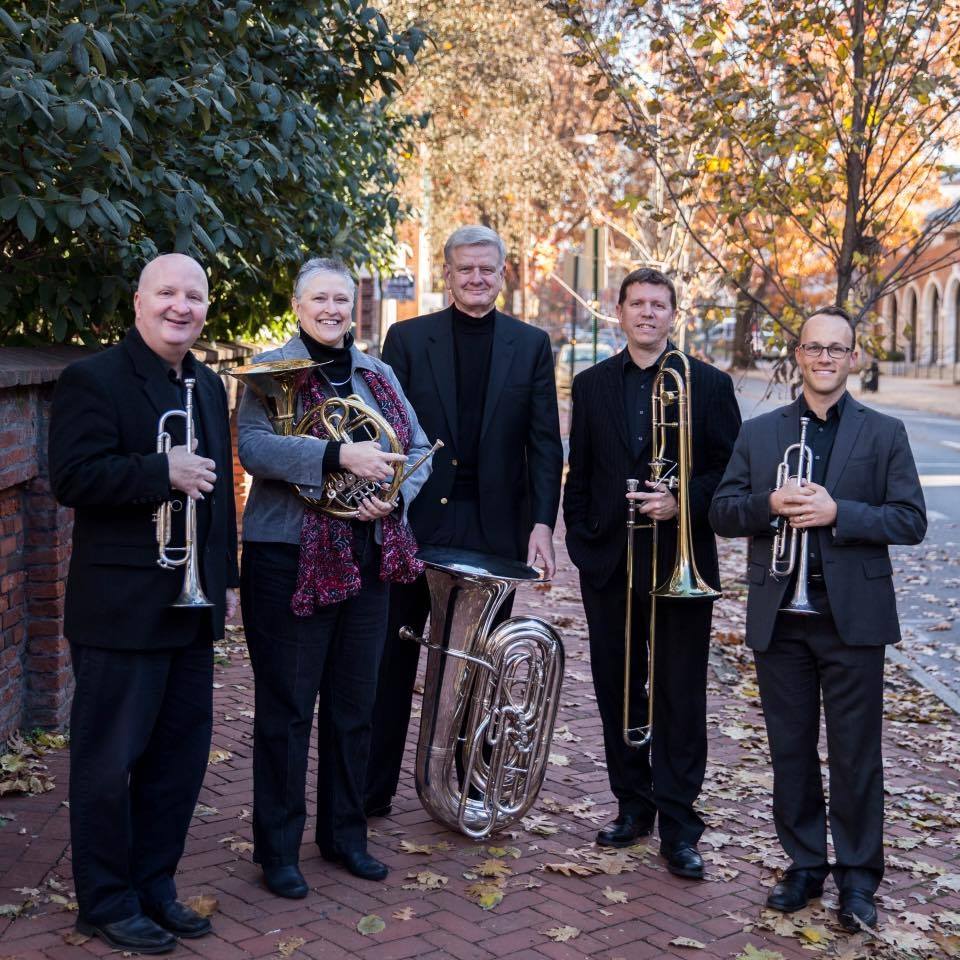 QuintEssentially Brass – Sunday, June 5, 2021 at 6:00pmCome join us for a great evening of music and fellowship. Sermon NotesThe Promises of God “‘For here’s what I’m going to do: I’m going to take you out of these countries, gather you from all over, and bring you back to your own land. I’ll pour pure water over you and scrub you clean. I’ll give you a new heart, put a new spirit in you. I’ll remove the stone heart from your body and replace it with a heart that’s God-willed, not self-willed. I’ll put my Spirit in you and make it possible for you to do what I tell you and live by my commands. You’ll once again live in the land I gave your ancestors. You’ll be my people! I’ll be your God! (Ezekiel 36:24-28, The Message)Read the passage to yourselfWhat words, phrases or images grab you?Read the passage a second timeWhat would it mean to your life if God had already fulfilled his promise?Listen to the worship leader read the passage a final timeWhat does your spirit and your heart say to you?How will you worship God this morning?VBS Update: Our VBS may look a little different, but we are ready for the challenge. We are ready to share Jesus with others! We plan to host VBS from Monday, June 14th through Thursday, June 17th.  We are asking that parents pre-register their kids on our church website during the month of May. Registration is open at https://vbspro.events/p/events/hcobkids but will close May 31st.  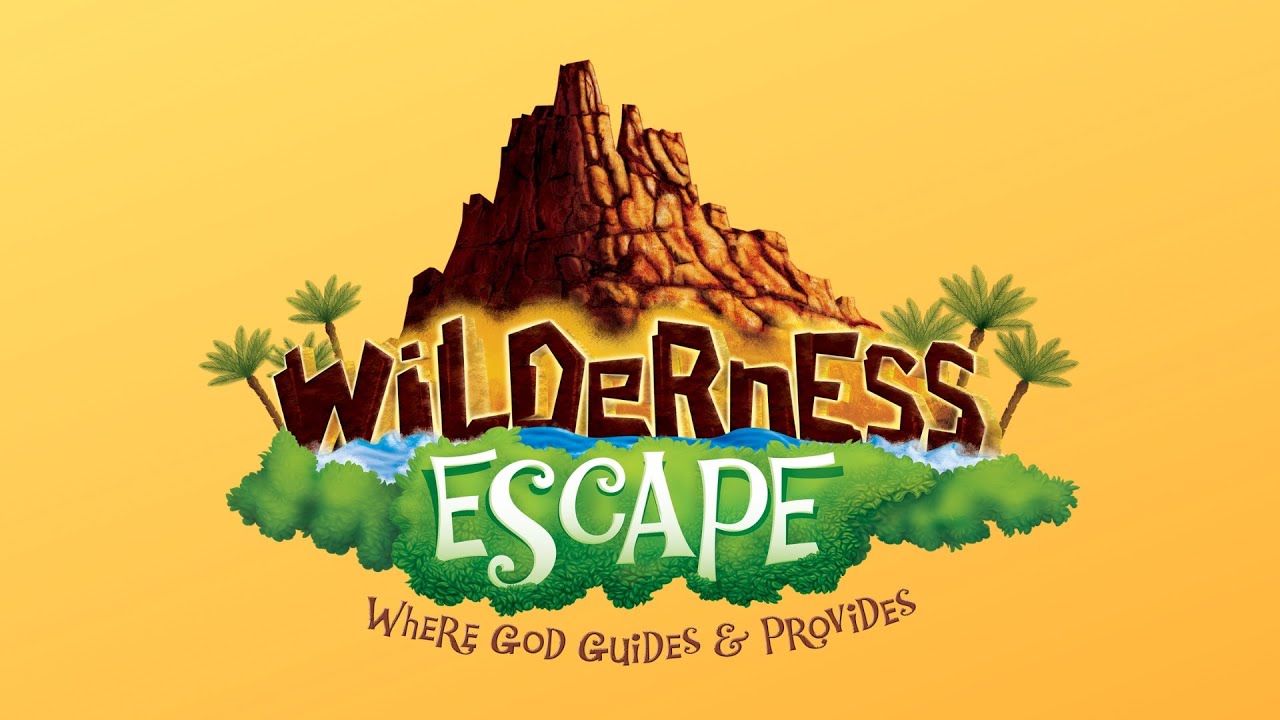 We are also looking for volunteers to help with VBS. Please email Laura Meiser or Emmy Schott if you are interested in helping this year.   Did you know that you can give your tithes and offerings to the church online?  Had you forgotten about that option or perhaps how?  Well, here you go – consider making your gifts to the church through this convenient and effective method.  Hempfield Church of the Brethren activated the "Give Now" function in Breeze.   From your Breeze Dashboard on your phone, tablet, or computer, you can click on the "Give Now" button.  You will be prompted to provide an amount of your gift or tithe and the fund that you wish to give to. (General, Building, Youth, etc.).  You can designate multiple funds and specific amounts to each as well as the frequency (one time, weekly, monthly, etc).  Giving can be done through Credit/Debit Cards or by ACH Bank Transfer.  While there are service fees associated with this function, the contributor does have the option to pick up the fee as part of the giving.     You will be prompted to provide the relevant information and asked to complete your transaction.  Upon completion you will receive a confirmation email that your gift has been received and it will be automatically recorded in your Breeze profiles giving tab.  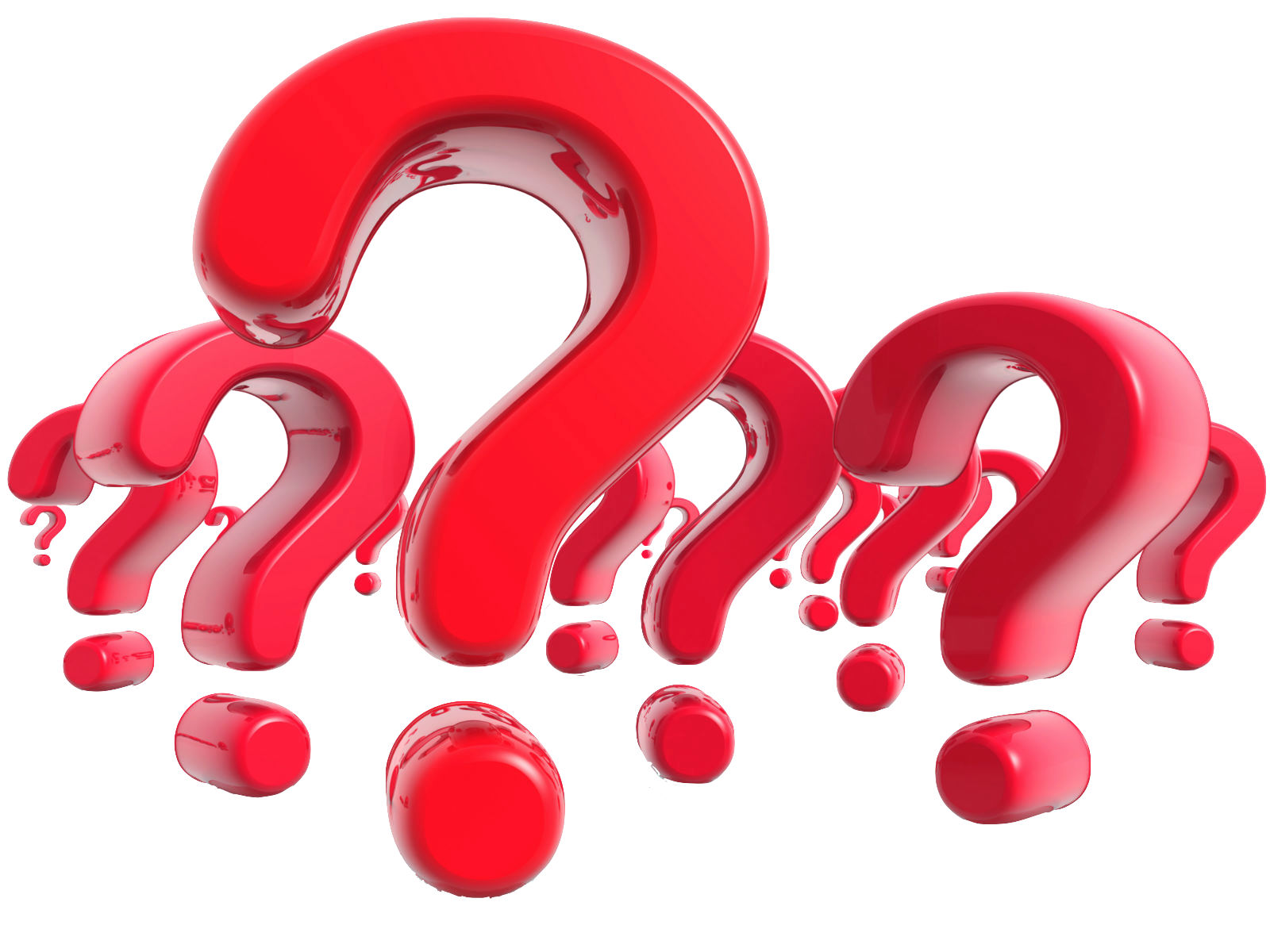 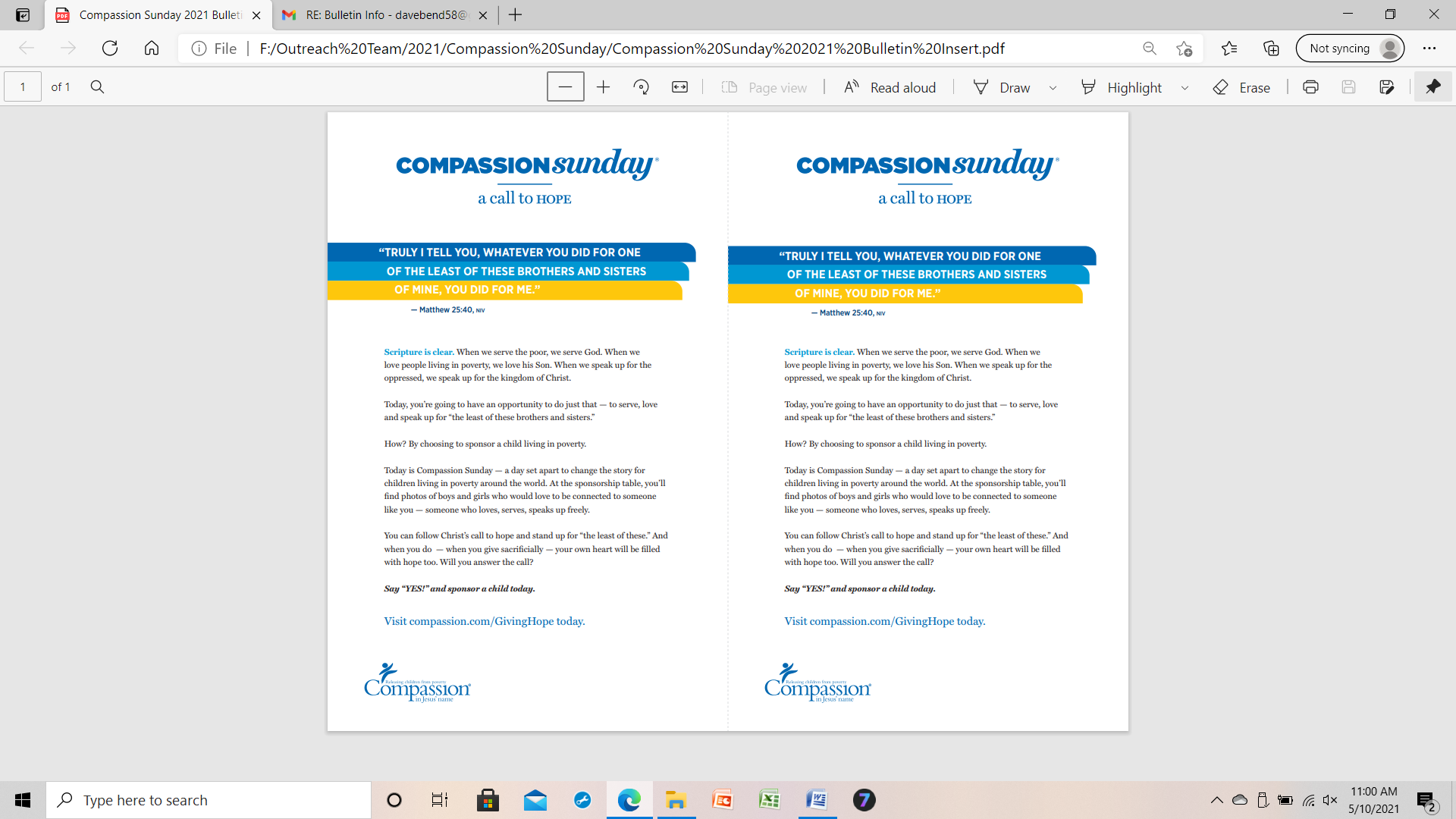 